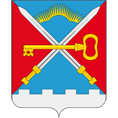 СОВЕТ ДЕПУТАТОВ
СЕЛЬСКОГО ПОСЕЛЕНИЯ АЛАКУРТТИ
КАНДАЛАКШСКОГО РАЙОНА
МУРМАНСКОЙ ОБЛАСТИЧЕТВЕРТОГО СОЗЫВАРЕШЕНИЕот «31» мая 2021 года                                                                                                                     № 708О внесении изменений в решение Совета депутатов сельского поселения Алакуртти Кандалакшского района от 24.10.2014 № 23 «Об утверждении Положения о конкурсной комиссии и о порядке проведения конкурса на замещение должности главы администрации сельского поселения Алакуртти Кандалакшского района» (в редакции решений Совета депутатов с.п. Алакуртти от 23.12.2014 № 61, от 30.03.2016 № 228, от 14.07.2016 № 279, от 22.12.2016 № 315, от 06.06.2017 № 345, от 21.07.2017 № 357, от 21.11.20178 № 379, от 21.02.2019 № 500, от 02.07.2019 № 535, от 16.10.2019 № 557, от 09.02.2021 № 673)В соответствии с Федеральным законом от 06.10.2003 № 131-ФЗ «Об общих принципах организации местного самоуправления в Российской Федерации», Федеральным законом от 25.12.2008 №273-ФЗ «О противодействии коррупции» и Уставом сельского поселения Алакуртти Кандалакшского района, на основании экспертного заключения Министерства юстиции Мурманской области от 27.04.2021 № 05-03/1096-КЗ,на основании открытого голосования Совет депутатов сельское поселение Алакуртти Кандалакшского района РЕШИЛ:1. Внести изменения в решение Совета депутатов сельского поселения Алакуртти Кандалакшского района от 24.10.2014 № 23 «Об утверждении Положения о конкурсной комиссии и о порядке проведения конкурса на замещение должности главы администрации сельского поселения Алакуртти Кандалакшского района» (в редакции решений Совета депутатов с.п. Алакуртти от 23.12.2014 № 61, от 30.03.2016 № 228, от 14.07.2016 № 279, от 22.12.2016 № 315, от 06.06.2017 № 345, от 21.07.2017 № 357, от 21.11.20178 № 379, от 21.02.2019 № 500, от 02.07.2019 № 535, от 16.10.2019 № 557, от 09.02.2021 № 673);1.1. Подпункт 4 пункта 5.2 Положения изложить в следующей редакции:«4) трудовую книжку и (или) сведения о трудовой деятельности, оформленные в установленном законодательством порядке, за исключением случаев, когда трудовой договор (контракт) заключается впервые;».1.2. Подпункт 6 пункта 5.2 Положения изложить в следующей редакции:«6) документ, подтверждающий регистрацию в системе индивидуального (персонифицированного) учета, за исключением случаев, когда трудовой договор (контракт) заключается впервые;».3. Опубликовать настоящее решение в информационном бюллетене «Алакуртти – наша земля» и на официальном сайте администрации сельского поселения Алакуртти Кандалакшского района.Глава муниципального образованиясельское поселение Алакуртти Кандалакшского района                                              А.П. Самарин